UKS2 Animals including humans (Year 6)P.O.S – Animals including humans                              Concept – biology cell development   Prior Learning: Animals have body systemsFactsVocabularyDefinition of circulatory system:The system that circulates blood  through the body, consisting mainly of the heart, blood vessels, bloodFunction of the parts:Heart -  an organ that pumps blood throughout the bodyblood vessels - transport blood throughout the bodyblood - supplies oxygen and essential nutrients  to cells and tissues, 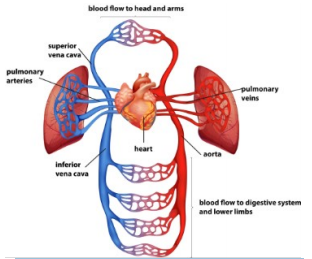 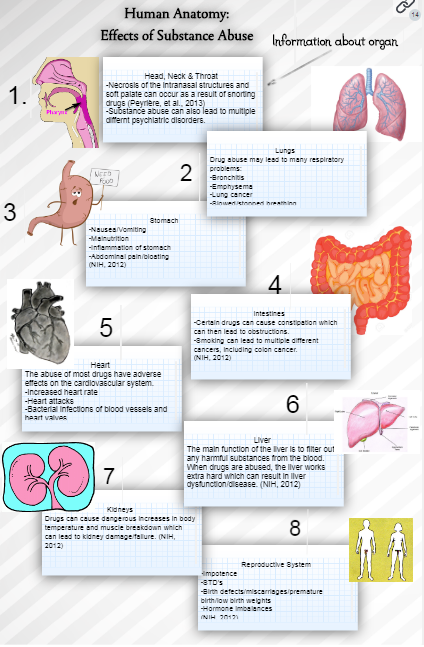 Impact drugs can have on the body: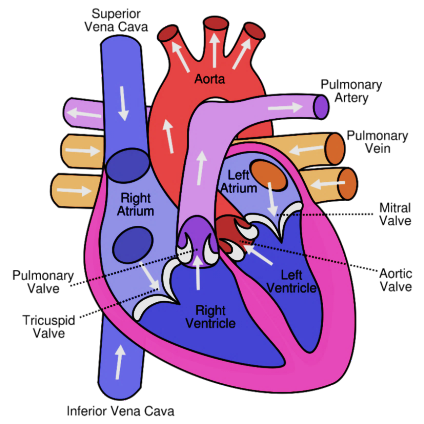 Blood vessels:Arteries – Take blood AWAY from the heart to the body organs and tissues. When blood is pumped through these, you can feel your pulse Veins – Take blood TOWARDS the heart from body organs and tissues Capillaries – Tiny blood vessels which take the blood into organs and tissues.Impact drugs can have on the body:Circulatory system:The right atrium collects the deoxygenated blood from the body, via the vena cava. It sends the blood to the right ventricle.The right ventricle pumps the deoxygenated blood to the lungs. Here the blood picks up oxygen and disposes of carbon dioxide.The lungs send oxygenated blood back to the left atrium which pumps it to the left ventricle.The left ventricle pumps the blood to the rest of the body, via the aorta.Impact drugs can have on the body:4. How to keep the body healthy: Diet - the kinds of food that a person, animal, or community habitually eatExercise: - activity requiring physical effort, carried out to sustain or improve health and fitnessImpact drugs can have on the body:Why is good nutrition important?Good nutrition is an important part of leading a healthy lifestyle. Combined with physical activity, your diet can help you to reach and maintain a healthy weight, reduce your risk of chronic diseases (like heart disease and cancer), and promote your overall health.Impact drugs can have on the body:Nutrients: transported throughout the body through blood via capillaries, tiny blood vessels that connect arteries to veins. Nutrients, oxygen and wastes all pass in and out of the blood through the capillary wallsImpact drugs can have on the body:Definition of drugs and their effect:a medicine or other substance which has a physiological effect when ingested or otherwise introduced into the body.Stimulants speed or 'stimulate' the central nervous system making you feel more alert and confidentcan cause increased heart rate, blood pressure and body temperature, reduced appetite, agitation and sleeplessnessImpact drugs can have on the body:Websites:Impact drugs can have on the body: